FICHE PROFESSEURAu zooJE RECONNAIS DES ANIMAUX Pour décoder les noms des animaux, les élèves doivent prendre en compte le chiffre et compter jusqu’à la bonne lettre de l’alphabet. Par exemple : numéro 1 = A, numéro 2 = B, 3=C, etc.Pour chaque animal, vous pouvez demander aux élèves de dire le chiffre ainsi que la lettre de l’alphabet correspondante. Exemple : pour « tigre », l’élève dira : "20, c’est « t », 9 c’est « i », 7 c’est « g », 18 c’est « r » et 5 c’est « e »".Cette activité est une activité de renforcement des connaissances acquises dans l’activité 2.JE REPÈRE DES INFORMATIONS PRATIQUES SUR INTERNET* La Toussaint est la fête des morts, célébrée le 1 novembre par l'Église catholique latine. En France, la période de la Toussaint désigne les vacances scolaires de la fin octobre.Ces activités de repérage d’informations sur le site internet du zoo de la Palmyre préparent à l’activité finale de production écrite.J’ORGANISE LA VISITE D’UN ZOO Niveau / classeA2  /  7.-8.-9. kl., 1.g.  ThèmeLes animauxDocument ressourceSite internet du zoo de la Palmyre : http://www.zoo-palmyre.fr/fr ObjectifsÀ l’oral :Savoir-faire – Færdighedsmål Dire l’alphabet Dire les nombresSavoirs – VidensmålL’alphabetObjectifsÀ l’écrit :Savoir-faire – FærdighedsmålChercher des informations sur un site internetOrganiser la  visite d’un zooSavoirs – VidensmålLexique des animauxL’alphabet ObjectifsCulture et société : Découvrir le zoo de la Palmyre, à Royan, en FranceDurée45 min 1.	Regarde la vidéo de présentation du Zoo de la Palmyre, en France : https://vimeo.com/1386184872.	Décode les messages suivants pour retrouver le nom des animaux de la vidéo.3.	Retrouve ces animaux dans la grille de mots.  Va sur le site du zoo de la Palmyre : http://www.zoo-palmyre.fr/fr/zoo/horaires-et-tarifs.Réponds aux questions.Dans quelle ville se trouve le zoo ? Quels sont les horaires d’ouverture pendant l’été ? En général, combien de temps dure une visite ? Quel est le prix de la visite pour une journée ?Dis si ces affirmations sont vraies ou fausses. Justifie tes réponses. L’accès au parking coûte 5€. On peut venir avec son chien au zoo. On ne peut pas donner à manger aux animaux du zoo. Il est possible de manger au bar du zoo en février. Le zoo est installé dans une forêt. Ton correspondant français va bientôt venir au Danemark et il veut visiter le zoo de Frederiksberg. Va sur le site officiel http://www.zoo.dk/ pour chercher des informations sur le zoo. Ensuite, écris un message en français à ton correspondant sur Messenger pour organiser la visite du zoo. Aide-toi de ces éléments :Combien coûte une entrée au zoo ?Quels sont les horaires d’ouverture ?Comment peut-on s’y rendre : en vélo, en bus ?Etc.Suggestion de réponse :Salut Paul !L’entrée au zoo de Frederiksberg coûte 100 DKK pour un enfant et 180 DKK pour un adulte.Le zoo ouvre à 10h, alors on se donne rendez-vous à 9h30 ? Nous pouvons y aller en bus ou en vélo, qu’est-ce que tu préfères ?
On peut amener nos paniers repas ou on peut aussi manger aux restaurants du zoo si tu veux.A bientôt !Jonas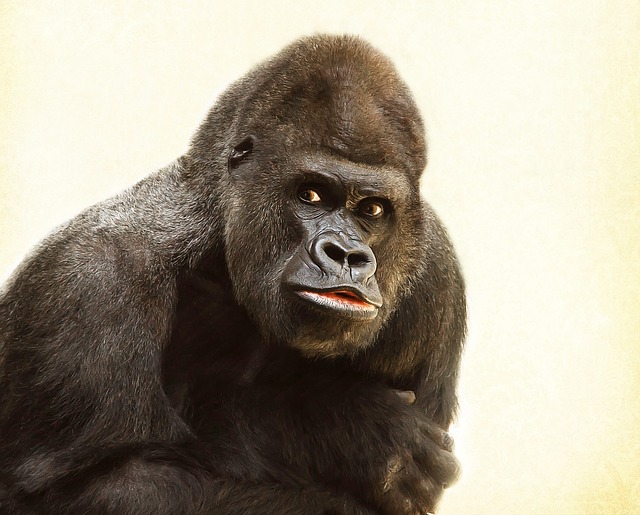 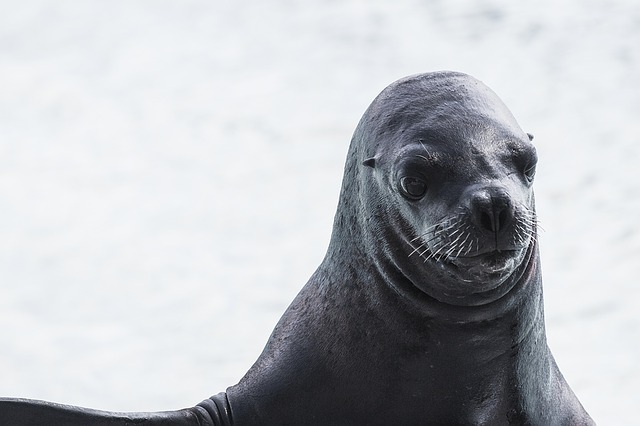 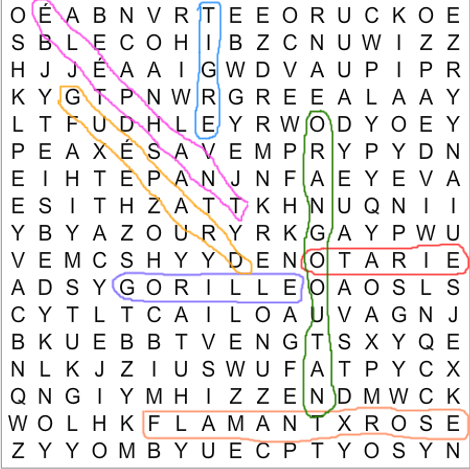 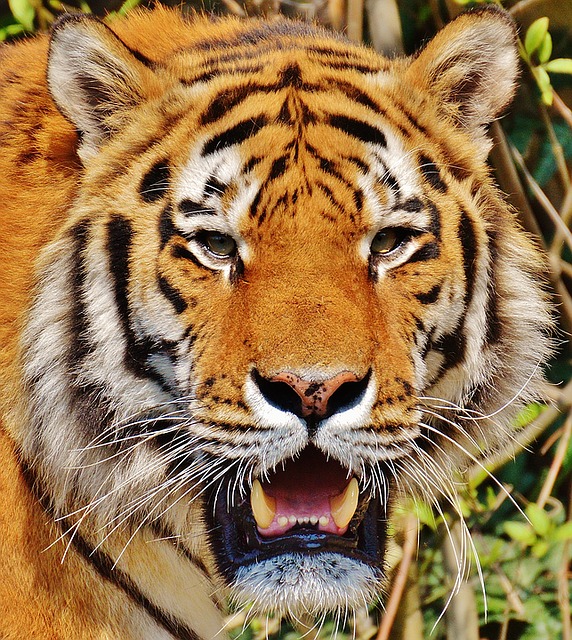 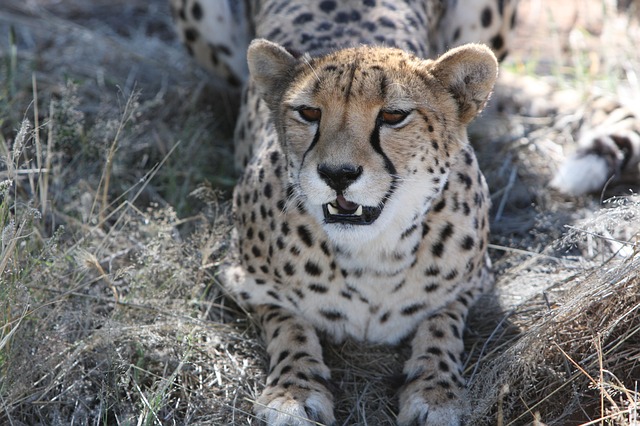 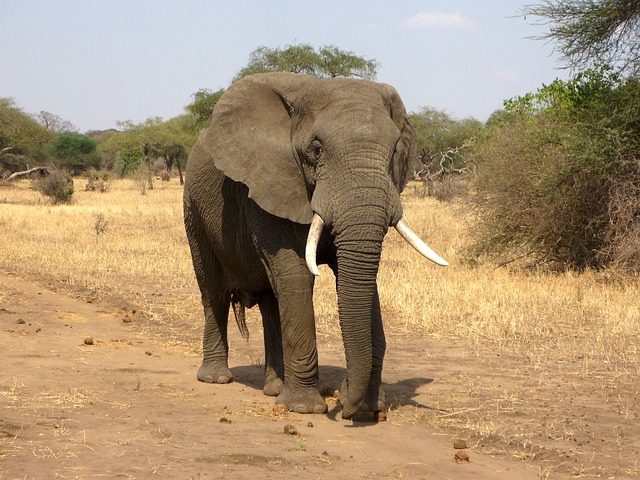 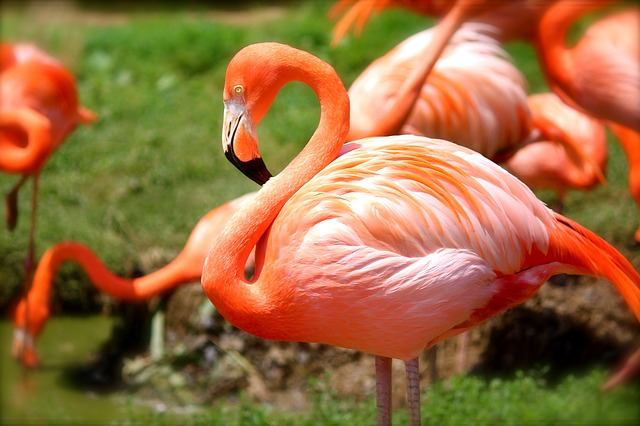 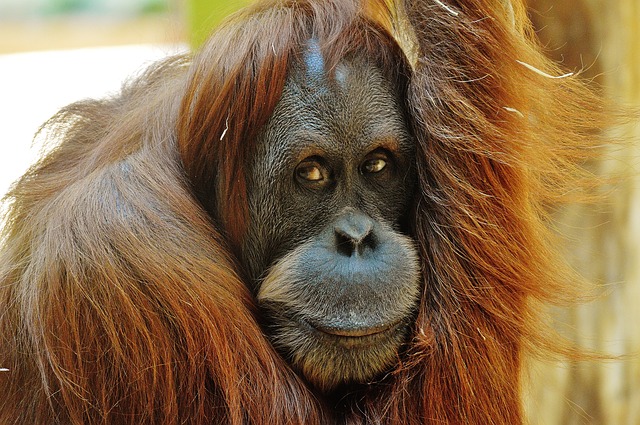 